Circ. n. 166				                                          		 Busto Arsizio, li  12/11/2013WEB											Agli alunni delle classi IAi loro genitoriOGGETTO: progetto volontariato – educazione alla pariA decorrere dal giorno 18 e 21 novembre p.v. e sino al 19 dicembre p.v. avrà inizio il progetto di educazione alla pari per il primo quadrimestre (dalle ore 14.15 alle ore 16.15 presso l’aula 14). Il progetto è un servizio per nulla sostitutivo del sostegno offerto e gestito dai docenti (IDEI e SPORTELLI), ma si aggiunge per quei ragazzi del primo anno che ancora devono perfezionare lo studio nelle singole discipline e il metodo utilizzato. Il progetto, già attuato negli anni passati presso il nostro istituto, prevede il coinvolgimento di ragazzi del quarto anno che hanno fornito la loro disponibilità per affiancarsi ai compagni, al fine di affrontare discipline e contenuti da loro pienamente padroneggiati. Il progetto intende favorire la cultura del dono e la consapevolezza che la vita scolastica può diventare momento di crescita condivisa, in un contesto paritario dove ciascuno può offrire le proprie competenze. Si invitano gli studenti che intendono avvalersi di questo servizio a partecipare al primo incontro (il lunedì o il giovedì, verificando nella tabella allegata la disponibilità delle discipline che interessano), durante il quale saranno segnalati ulteriori dettagli organizzativi e dove si potrà riconsegnare il modulo compilato.Il Dirigente Scolastico Prof.ssa Cristina Boracchi----------------------------------------------------------------------------------------------------------------------------------Alla Preside del Liceo Classico e Linguistico Daniele CrespiIl/la sottoscritto/a __________________________________________________________________Genitore dell’alunno ____________________________________________________ della classe I sez__AUTORIZZAIl/la proprio figlio/a ad usufruire del progetto “educazione alla pari” il giorno lunedì/giovedì dalle ore 14.15 alle ore 16.15lì ________________________, 					Firma ________________________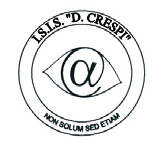 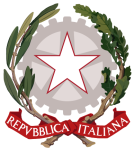 ISTITUTO DI ISTRUZIONE SECONDARIA  “DANIELE CRESPI” Liceo Internazionale Classico e  Linguistico VAPC02701RLiceo delle Scienze Umane VAPM027011Via G. Carducci 4 – 21052 BUSTO ARSIZIO (VA) www.liceocrespi.it-Tel. 0331 633256 - Fax 0331 674770 - E-mail: lccrespi@tin.itC.F. 81009350125 – Cod.Min. VAIS02700D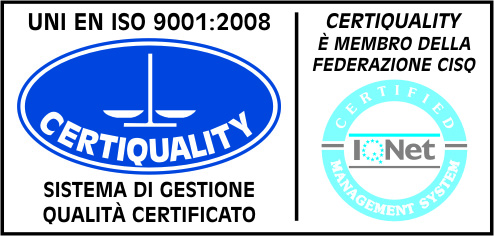  CertINT® 2012LUNEDÌGrecoIngleseItaliano  Latino MatematicaScienze UmaneSpagnoloStoriaTedescoGIOVEDÌDirittoEconomiaFrancese IngleseItalianoMatematicaScienze umane Storia Spagnolo